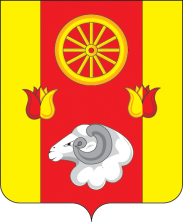                                                    РОССИЙСКАЯ ФЕДЕРАЦИЯ       РОСТОВСКАЯ ОБЛАСТЬ     РЕМОНТНЕНСКИЙ РАЙОНАДМИНИСТРАЦИЯ ДЕНИСОВСКОГО СЕЛЬСКОГО ПОСЕЛЕНИЯ   ПОСТАНОВЛЕНИЕ О внесении изменений в постановление Администрации Денисовского сельского поселения от 28.12.2023 № 109 «Об утверждении плана реализации муниципальной программы Денисовского сельского поселения «Обеспечение качественными жилищно-коммунальными услугами населения Денисовского сельского поселения» на 2024 год»                    В соответствии с решением Собрания депутатов Денисовского сельского поселения от 15.02.2024 № 75 «О внесении изменений в решение Собрания депутатов «О бюджете Денисовского сельского поселения Ремонтненского района на 2024 год и на плановый период 2025 и 2026 годов», постановлением Администрации Денисовского сельского поселения от 23.03.2018 № 26 «Об утверждении Порядка разработки, реализации и оценки эффективности муниципальных программ Денисовского сельского поселения»ПОСТАНОВЛЯЮ:            1. Внести изменения в постановление Администрации Денисовского сельского поселения от 28.12.2023 № 109 «Об утверждении плана реализации муниципальной программы Денисовского сельского поселения «Обеспечение качественными жилищно-коммунальными услугами населения Денисовского сельского поселения» на 2024 год» согласно приложению, к настоящему постановлению.2. Настоящее постановление вступает в силу со дня его подписания.3. Контроль за исполнением настоящего постановления оставляю за собой.Постановление вносит сектор экономики и финансов Администрации Денисовского сельского поселения  Приложениек постановлению Администрации Денисовского сельского поселенияот 29.02.2024 № 21План реализации муниципальной программы Денисовского сельского поселения«Обеспечение качественными жилищно-коммунальными услугами населения Денисовского сельского поселения»на 2024 год29.02.2024                        № 21          п. Денисовский№ п/пНомер и наименованиеОтветственный 
 исполнитель,соисполнитель. участник  должность/ФИО)Ожидаемый результат (краткое описание)Плановый срок реализацииОбъем расходов, тыс. руб.Объем расходов, тыс. руб.Объем расходов, тыс. руб.Объем расходов, тыс. руб.Объем расходов, тыс. руб.№ п/пНомер и наименованиеОтветственный 
 исполнитель,соисполнитель. участник  должность/ФИО)Ожидаемый результат (краткое описание)Плановый срок реализациивсего.Областной бюджетФедеральный бюджетМестный бюджетВнебюджетные источники122346789101Подпрограмма I  «Мероприятия в области коммунального хозяйства»Весь период0,00,00,00,00,01.1Основное        мероприятие 1.1:повышение качества и надежности коммунальных услугАдминистрация Денисовского сельского поселения Ремонтненского района Ростовской областиГлавный специалист Юхно Е.А.Снижение уровня износа объектов коммунальной инфраструктуры;повышение качества и надежности коммунальных услуг.Весь период0,00,00,00,00,01.2Основное        мероприятие 1.2:поддержание объектов водопроводного хозяйства поселения в состоянии, соответствующем нормативным и санитарным требованиямАдминистрация Денисовского сельского поселения Ремонтненского района Ростовской областиГлавный специалист Юхно Е.А.Снижение уровня износа объектов коммунальной инфраструктуры;снижение экологической нагрузки, улучшение санитарной обстановки.Весь период0,00,00,00,00,01.3Основное        мероприятие 1.3:разработка проектно-сметной документации на капитальный ремонт скважинАдминистрация Денисовского сельского поселения Ремонтненского района Ростовской областиГлавный специалист Юхно Е.А.Повышение качества и надежности коммунальных услуг.Весь период0,00,00,00,00,02Подпрограмма 2 . «Благоустройство»Весь период154,70,00,0154,70,02.1.Основное        мероприятие 2.1:уличное освещениеАдминистрация Денисовского сельского поселения Ремонтненского района Ростовской областиГлавный специалист Юхно Е.А.надлежащее   содержание территорий поселения, объектов благоустройства и уличного освещения в поселенииВесь период53,10,00,053,10,02.2Основное        мероприятие 2.2:озеленениеАдминистрация Денисовского сельского поселения Ремонтненского района Ростовской областиГлавный специалист Юхно Е.А.надлежащее содержание территорий поселения и озелененияВесь период0,00,00,00,00,03.3Основное        мероприятие 2.3:содержание мест захороненияАдминистрация Денисовского сельского поселения Ремонтненского района Ростовской областиГлавный специалист Юхно Е.А.надлежащее  содержание кладбищ Весь период43,40,00,043,40,02.4Основное        мероприятие 2.4:прочее благоустройствоАдминистрация Денисовского сельского поселения Ремонтненского района Ростовской областиГлавный специалист Юхно Е.А.надлежащее   содержание  территорий поселения,  объектов благоустройства Весь период58,20,00,058,20,03Подпрограмма 3 «Межевание земельных участков»3.1Основное        мероприятие 3.1:межевание земельных участковАдминистрация Денисовского сельского поселения Ремонтненского района Ростовской областиГлавный специалист Юхно Е.А.надлежащее   содержание  территории поселения,  земельных участковИтого по муниципальной программе154,70,00,0154,70,0